Odborný výcvik III. ročník Nákypy – druhyPríprava nákypov                                    Ryžový nákyp s broskyňami250 g  ryže,700 ml plnotučného mlieka ,120 g zmäknutého masla 50 g medu,5 vajíčok, kôra z 1 citróna, ½ lyžičky soli ,400 g zaváraných broskýň 80 g kryštálového cukru Z 2 bielkov a štipky soli vyšľaháme tuhý sneh a opatrne zapracujeme do ryžovej zmesi. Polovicu zmesi navrstvíme do maslom vymazanej a múkou vysypanej formy. Na ňu uložíme scedené broskyne (šťavu si odložíme na neskôr) a prikryjeme druhou polovicou ryže. Pečieme v rúre vyhriatej na 180 °C približne 20 minút.Medzitým zvyšné bielky spolu s cukrom miešame metličkou nad vodným kúpeľom, kým sa cukor rozpustí. Potom vyšľaháme na vysokých otáčkach tuhý lesklý sneh. Na upečený nákyp ozdobne navrstvíme sneh, vložíme naspäť do rúry a pečieme ešte 10 minút pri 200 °C.Ryžový nákyp podávame preliaty šťavou z kompótu.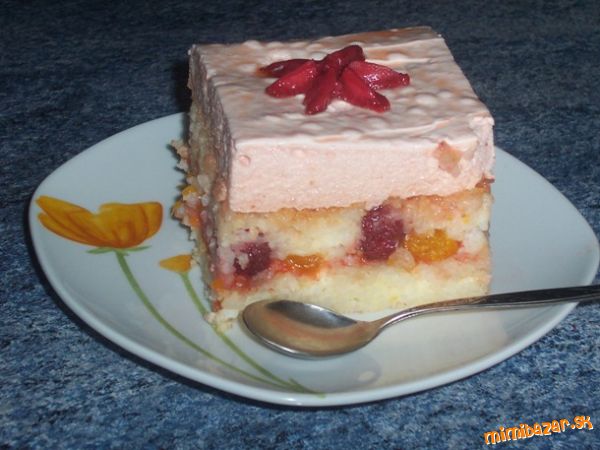   premytú ryžu uvaríme  vo vode so štipkou soli na slabom ohni prikryté potom pridáme mlieko, ale tu už neodchádzame už neustále miešame, aby neprihorela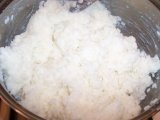       kým ryžová kaša trochu vychladne scedíme mandarínky 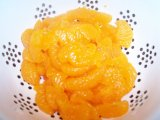  vymastíme pekáč 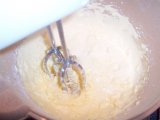  na spodok dáme polovicu ryžovej kaše, potrieme ju ríbezľovým lekvárom, poukladáme naň mandarínky s jahodami prikryjeme druhou polovicou kaše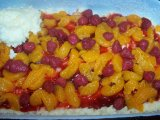  na vrch nakrájame maslo a dáme do rúry na 220°C asi na 40 minút piecť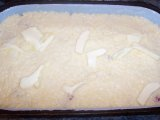                                      Ryžový nákyp z tvarohomPotrebné prísady:
300 g ryža, 8 dcl mlieka, 3 pl. práškového cukru, 1 vanilkový cukor, 4 vajcia, soľ,
Postup prípravy: 2 tvarohy, za hrsť hrozienok, 2 vanilkové cukry, 2 pl.  kryštálového cukru, 6-8 jabĺk, škoricový cukor, na dochutenie javorový sirup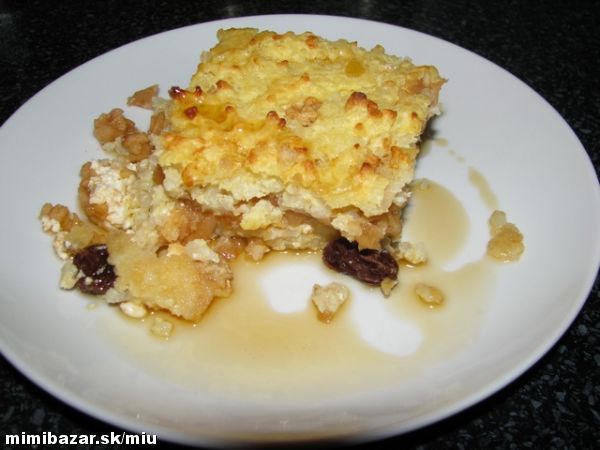   
umytú ryžu uvaríme v mlieku, počas varenia pridáme štipku soli a vanilkový cukor, keď je uvarená necháme vychladnúť pridáme žĺtky a tuhý sneh z bielkov a 3 pl. práškového cukru 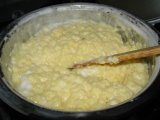  pripravíme si "plnky"
a) tvaroh rozmiešame s citrónovou šťavou, pridáme hrozienka a cukor podľa chuti, 
b) jablka očistime, nastrúhame, pokvapkáme citrónovou šťavou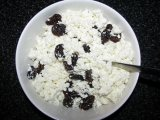  
začneme vrstviť: do vymastenej a strúhankou vysypanej zapekacej misy dáme polovicu ryžovej kaše, tvaroh 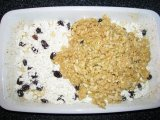 s hrozienkami, jablká posypane škoricou   pečieme do ružova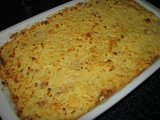  
 vychladnuté podávame poliate javorovým alebo iným sirupom 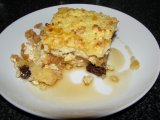                                                Príprava pudingov1sáčok puding, 500 ml. mlieko,2-3 PL cukor kryštáľový,, 1 sáčok piškóty okrúhle, ovocie podľa chuti, šľahačka, trubičkaObsah sáčku rozmiešame v 1/3 z 500ml mlieka.Ostatné 2/3 mlieka a kryštáľový cukor zohrejeme na min. teplote.Potom puding s mliekom vlejeme do rozohriateho mlieka za stáleho miešania.Keď zastaneme vareškou a na povrchu sa nám vytvárajú bublinky vypneme plyn.Do pohárov dáme napr.na spodok piškóty na piškóty dáme jahody alebo iné ovocie potom nalejeme do každého pohára rovnomerne.Na vrch potom nastriekame šľahačku dáme tam jahody a mandarinku a tiež jednu trubičku.Nakoniec to posypeme gramkom a môže spodávať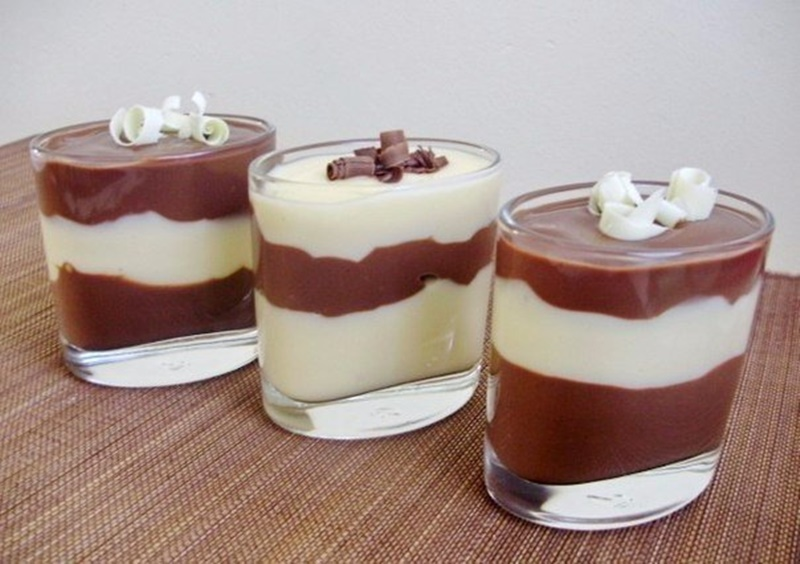                                                        Šľahané hmoty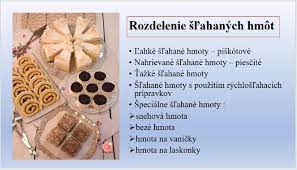 Ľahká šľahaná hmota: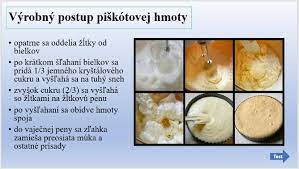 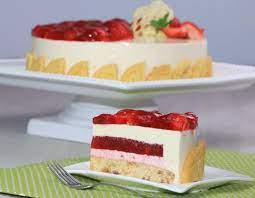 	                               Nahrievané šľahane hmoty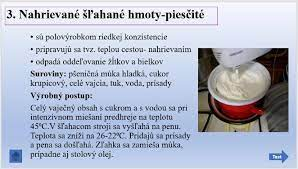 Pre spustenie výukového videa, kliknite na odkaz nižšie(podržať tlačidlo Ctrl a kliknúť):   https://youtu.be/SgI8-tnmgf8?t=15   https://youtu.be/QXsqfvJoNmI?t=4   https://youtu.be/RYl_9k-_zt8?t=5   https://youtu.be/yiU4mcnVydA    https://youtu.be/iTEb5a6XWTE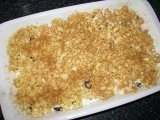  jablková vrstva ...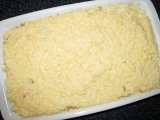 a zakryjeme ryžou, dáme do vyhriatej rúry na cca 200 stupňov na 20-25 min